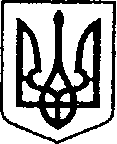 УКРАЇНАЧЕРНІГІВСЬКА ОБЛАСТЬН І Ж И Н С Ь К А    М І С Ь К А    Р А Д А25 сесія VIII скликанняР І Ш Е Н Н Явід  11 жовтня 2022 року                   м. Ніжин	                            № 87-25/2022 Відповідно до статей 25, 26, 42, 59, 60, 73 Закону України «Про місцеве самоврядування в Україні», Закону України «Про оренду державного та комунального майна» від 03 жовтня 2019 року № 157-IX, Порядку передачі в оренду державного та комунального майна, затвердженого постановою Кабінету Міністрів України від 03 червня 2020 року № 483 «Деякі питання оренди державного та комунального майна», Методики розрахунку орендної плати за майно комунальної власності Ніжинської територіальної громади, затвердженої рішенням Ніжинської міської ради від 30 березня 2021 року № 35-8/2021 (зі змінами та доповненнями), Регламентy Ніжинської міської ради Чернігівської області, затвердженого рішенням Ніжинської міської ради від 27 листопада 2020 року № 3-2/2020 (зі змінами), рішення Ніжинської міської ради від 23 січня 2020 року № 18-66/2020 «Про орендодавця комунального майна Ніжинської міської об’єднаної територіальної громади», враховуючи заяви голови Чернігівської обласної організації ТЧХУ Силенок Н. М. від 15.09.2022 р., керівника Благодійної організації  «Благодійний фонд «Карітас Чернігів» Пушки Р. А. від 21.07.2022 р. та лист начальника Управління освіти Ніжинської міської ради Градобик В. В. від 06.10.2022 р. № 01-10/1203,  міська рада вирішила:	1. Включити об’єкти комунальної власності Ніжинської територіальної громади до Переліку другого типу: 	1.1. частину нежитлового приміщення, загальною площею 241,69 кв. м. (у тому числі підвал, загальною площею 63,9 кв. м.), огорожу адмінбудівлі та кондиціонер MITSUSHITO SMK/SMC53DG1 за адресою: Чернігівська область, місто Ніжин, вулиця Яворського, 7 (балансоутримувач – комунальне підприємство «Оренда комунального майна» Ніжинської міської ради);	1.2. нежитлову будівлю філіал № 1 ЗОШ № 4, загальною площею 336,5 кв. м.,  за адресою: Чернігівська область, місто Ніжин, провулок Федора Проценка, будинок 6 (балансоутримувач – Управління освіти Ніжинської міської ради).	2. Управлінню комунального майна та земельних відносин Ніжинської міської ради вжити заходів щодо реалізації цього рішення згідно Закону України «Про оренду державного та комунального майна» від 03 жовтня 2019 року №157-IX та Порядку передачі в оренду державного та комунального майна, затвердженого постановою Кабінету Міністрів України від 03 червня 2020 року № 483 «Деякі питання оренди державного та комунального майна».	3. Начальнику відділу комунального майна управління комунального майна та земельних відносин Ніжинської міської ради Чернеті О. О. забезпечити оприлюднення даного рішення на офіційному сайті Ніжинської міської ради протягом п’яти днів після його прийняття.	4. Організацію виконання даного рішення покласти на першого заступника міського голови з питань діяльності виконавчих органів ради Вовченка Ф. І., начальника управління комунального майна та земельних відносин Ніжинської міської ради Онокало І. А., директора комунального підприємства «Оренда комунального майна» Ніжинської міської ради Шумейко О. М. та начальника Управління освіти Ніжинської міської ради Градобик В. В.5. Контроль за виконанням даного рішення покласти на постійну комісію міської ради з питань житлово-комунального господарства, комунальної власності, транспорту і зв’язку та енергозбереження (голова комісії – Дегтяренко В. М.).Міський голова	                    	          		                      Олександр КОДОЛАВізують:Начальник управління комунального майната земельних відносин Ніжинської міської ради	                      Ірина ОНОКАЛОПерший заступник міського голови з питань діяльностівиконавчих органів ради                                                                  Федір ВОВЧЕНКОСекретар Ніжинської міської ради                                                    Юрій ХОМЕНКОДиректор комунального підприємства«Оренда комунального майна»Ніжинської міської ради                                                                 Оксана ШУМЕЙКОНачальник відділу юридично-кадрового забезпечення апарату  виконавчого комітетуНіжинської міської ради                                                                       В’ячеслав ЛЕГАГоловний спеціаліст – юрист відділу бухгалтерськогообліку, звітності та правового забезпечення управліннікомунального майна та земельних відносин Ніжинської міської ради					                  Сергій САВЧЕНКОГолова постійної комісії міськоїради з питань житлово-комунальногогосподарства, комунальної власності, транспорту і зв’язку та енергозбереження	            	Вячеслав ДЕГТЯРЕНКОГолова постійної комісії міської ради з питаньрегламенту, законності, охорони прав і свобод громадян, запобігання корупції, адміністративно-територіальногоустрою, депутатської діяльності та етики                                        Валерій САЛОГУБПро включення об’єктів комунальної власності Ніжинської територіальної громади до Переліку другого типу